РАБОЧАЯ ПРОГРАММА учителя географии                                             Кульковой Елены Валерьевныпо учебному предмету «География»в 11 классе2022 - 2023 учебный годПОЯСНИТЕЛЬНАЯ ЗАПИСКАДанная рабочая программа по географии для 11 класса составлена в соответствии с Федеральным государственным образовательным стандартом на основе программы         к УМК В. Н. Холиной: углубленный уровень / В. Н. Холина. — М.: Дрофа, 2019г.Рабочая программа по географии ориентирована на учащихся 11классов и разработана на основе следующих документов:1. Федеральный государственный образовательный стандарт основного общего образования.2. Примерная основная образовательная программа среднего общего образования.3. География. 10—11 классы: рабочая программа к линииУМК В. Н. Холиной: углубленный уровень / В. Н. Холина. — М.: Дрофа, 2017.4. Учебный план ОАНО «Гимназия имени Петра Первого».                    МЕСТО ПРЕДМЕТА В УЧЕБНОМ ПЛАНЕПрограммой отводится на изучение географии в 11 классе 102 часа (3 часа в неделю).В рабочей программе предусмотрено 4 контрольные работы. Промежуточная аттестация осуществляется в соответствии с уставом гимназии. Формой промежуточной и итоговой аттестации являются:1) контрольная работа;2) зачет;3) самостоятельная работа;4) тест.Содержание учебно-методического комплекта полностью соответствует Примерной программе по географии среднего общего образования, обязательному минимуму содержания. Комплект рекомендован Министерством образования РФ.                            СОДЕРЖАНИЕ УЧЕБНОГО ПРЕДМЕТАРаздел 1. Население и культураТЕМА 1. РАЗМЕЩЕНИЕ НАСЕЛЕНИЯГеография населения в структуре общественной географии. Французская научная школа «географии человека» (Видаль дела Бланш). Гипотезы появления человека. Восточная Африка — предполагаемая родина человечества. Расселение людей по планете Земля. Динамика численности населения мира по регионам. Оценка численности населения: переписи, прогнозы. У.  Петти — изобретатель «политической арифметики» (статистики). Особенности переписей в более развитых и менее развитых регионах. Переписи в РФ. Страны и территории с наибольшей и наименьшей численностью населения. Закономерности размещения населения. Закономерности размещения населения мира. Природные и общественные факторы размещения. Районы с высокой и низкой плотностью населения (по регионам мира). Миграции: история и современность. Миграции. Экономические и политические причины миграций (экономические мигранты, экологические и политические беженцы). Динамика роста миграционных потоков и их влияние на экономику, политику, общественную жизнь в странах-донорах и странах-реципиентах. Демографические показатели: абсолютные и относительные. Эмиграция и иммиграция, механический и естественный прирост. Демографические показатели стран различных социально-экономических типов (оценка уровня развития страны через систему демографических показателей). Взаимосвязь демографических показателей, уровня и социально-экономического типа развития страны. Страны (территории) с максимальной и минимальной численностью населения. Демографические прогнозы. Демографические пирамиды: источники информации, правила построения. Взаимосвязь формы демографической пирамиды и уровня социально-экономического развития страны. Динамика численности населения регионов мира. Динамика численности населения мира по регионам и типам стран. Демографические проблемы менее развитых и более развитых стран. Модели динамики численности населения мира (гипотеза Т. Мальтуса). Прогнозы численности населения. Демографическая политика. Демографическая политика в экономически развитых и развивающихся странах. Особенности демографической политики в Китае, Западной Европе, России и Индии.ТЕМА 2. КУЛЬТУРНЫЕ РАЙОНЫ МИРАЭлементы культуры: ментифакты, социофакты, артефакты. Индикаторы культуры: стереотипы поведения, язык, религия, особенности хозяйственной деятельности. Расы и этносы. Этносы как носители культуры. Теория этногенеза Л.  Н.  Гумилёва. Фазы этногенеза. Зоны пассионарных толчков. Этнический состав населения мира. Титульные нации, национальные меньшинства и этническая дискриминация. Язык — важнейшее связующее звено культуры. Территориальные различия в языках. Наиболее распространённые языки мира. Государственные языки. Национальные языки. Обособленные языки. Билингвизм. Языковые семьи и группы. Изменения в языках (качественные и вызванные внешними контактами). Жаргоны. География религий. География религий мира. Монотеистические и политеистические религии. Местные традиционные верования. Национальные и мировые религии: очаги происхождения и современного распространения. Влияние религий на особенности освоения ресурсов, общественную и политическую жизнь. Исламская экономика. Карьера — туризм. Религиозные конфликты. Историко-культурные районы мира. Историко-культурные районы мира, причины формирования территориальных различий в культуре. Этнографическая концепция хозяйственно-культурного районирования мира. Историко-культурные районы мира. Ж. Реклю об особенностях геоисторического подхода.Раздел 2. Городские и сельские поселенияТЕМА 1. УРБАНИЗАЦИЯКритерии выделения города. Преимущества и недостатки городского образа жизни. Урбанизация в РФ (крупнейшие городские агломерации, города, посёлки городского типа). Урбанизация в США (метрополитенские статистические ареалы). Гипотезы возникновения городов. Функции городов в системе расселения. Предпосылки роста города. Роль городов в формировании государств. Географическое положение как фактор развития городов. Местоположение. Крупнейшие города древности и современности. Границы и пределы роста города. Юридическая и фактическая границы города. Агломерационная экономия. Оптимальные размеры города. Пределы роста города. Городская агломерация, мегалополис. Крупнейшие городские агломерации мира, крупнейшие города мира в пределах городской черты. Крупнейшие мегалополисы мира. Субурбанизация. Мировые (глобальные) города. Урбанизация как фактор экономической и территориальной организации общества. Рост числа городских агломераций и доли городского населения. Взаимосвязь урбанизации и уровня социально-экономического развития страны. Критерии оценки урбанизации. Региональные различия в урбанизации. Особенности урбанизации в более развитых и менее развитых странах. Ложная урбанизация, сельское хозяйство в городах. Перенос столиц. Город и окружающая среда. Влияние городов на окружающую среду. Важнейшие экологические проблемы городов.ТЕМА 2. СИСТЕМЫ РАССЕЛЕНИЯМодели в географии городов. Правило Ципфа (зависимость численности населения города от его ранга в системе расселения), условия его выполнения. Зависимость системы расселения страны от уровня ее развития. Кривая Ципфа для более развитых и менее развитых стран. Виды размещения населённых пунктов (линейный, агломерационный, равномерное размещение). Модель центральных мест В.  Кристаллера, условия её выполнения. Конус спроса, центральное место, дополняющие районы. Оптимизация рыночной структуры, транспортной структуры, административно-территориального деления. Экономический ландшафт А. Леша. Периодические центральные места, ярмарки и рынки; условия их возникновения и превращения в постоянное центральное место. Регулирование систем расселения. Методы экистической политики.ТЕМА 3. ЭКОНОМИЧЕСКАЯ И ТЕРРИТОРИАЛЬНАЯ СТРУКТУРА ГОРОДАЭкономическая структура города (базовый и обслуживающий сектора, сектор домашнего хозяйства). Базовая занятость. Неформальный сектор. Городской мультипликатор: модель Лоури (взаимосвязь секторов городской экономики). Индекс базовой занятости, индекс локализации. Рынок городских земель. Факторы, определяющие характер использования городских земель. Рента положения. Моногорода. Внутригородские различия в цене на жильё, арендной плате, земельной ренте. Изменение роли факторов, влияющих на стоимость земельных участков. Функциональные зоны города. Модели размещения функциональных зон города (концентрическая, секторальная, многоядерная). Этнические кварталы и гетто. Трущобные районы в городах развивающихся стран. Оптимальное размещение предприятий сферы услуг в городе. Управление территориальной структурой города. Регулирование городского расселения в странах различных социально-экономических типов. Оптимальная территориальная структура города.Раздел 3. Мировое хозяйствоТЕМА 1. ОТРАСЛЕВАЯ И ТЕРРИТОРИАЛЬНАЯ СТРУКТУРА МИРОВОГО ХОЗЯЙСТВАДинамика отраслевой и территориальной структуры мирового хозяйства. География мирового хозяйства: изучение принципов размещения и региональных различий в функционировании отраслей. Структура (экономическая и отраслевая) мирового хозяйства. Модель Кларка. Снижение доли сельского хозяйства и рост сферы услуг в ВВП и числе занятых. Динамика территориальной структуры хозяйства в исторической ретроспективе. Оценка уровня участия страны в мировом хозяйстве. Оптимальная территориальная структура экономики: концепция поляризованного ландшафта. Глобализация и её проявление. Факторы и основные вехи глобализации. Глобальные проблемы человечества. Транснациональные корпорации: география штаб-квартир и масштабы деятельности. Российские ТНК в мировом рейтинге крупнейших ТНК мира. Киотский протокол и Парижское соглашение по климату. Экономический рост и загрязнение окружающей среды. Региональные различия. Квоты на торговлю выбросами (место и перспективы для России). Глобальное потепление или глобальное похолодание. «Зелёная» экономика.ТЕМА 2. ГЕОГРАФИЯ СЕЛЬСКОГО ХОЗЯЙСТВАПриродная основа географических различий в  сельском хозяйстве. Ограничители развития животноводства и земледелия. Социально-экономические факторы эффективности сельскохозяйственного производства. Модель экономического оптимума сельского хозяйства Дж.  Баттлера. Обеспеченность земельными ресурсами. Средние размеры хозяйств, латифундии и минифундии. Конфигурация земельных владений. Земельный кадастр. Механизация и химизация сельского хозяйства (региональные различия). Сельское хозяйство и окружающая среда. Гипотезы происхождения сельского хозяйства. Центры происхождения культурных растений и современные ареалы выращивания. Экспедиции Русского географического общества. Н. И. Вавилов. География сельского хозяйства (системы земледелия и животноводства). Модели в географии сельского хозяйства. Статистические показатели в сельском хозяйстве. Современная география сельскохозяйственного производства. Страны — основные производители, экспортёры и импортёры продукции животноводства и земледелия. Основные тенденции развития и размещения сельского хозяйства мира. Снижение доли сельского хозяйства в ВНД, числе занятых, концентрация производства и экспорта в более развитых странах. Продовольственная проблема в менее развитых странах. География «зелёной революции» и распространение генетически модифицированных культур. Структура агробизнеса. Международное и национальное регулирование сельскохозяйственного производства в рамках Всемирной торговой организации. ТНК агробизнеса. Новые тенденции развития сельского хозяйства (органическое сельское хозяйство, бес пашенное земледелие, Агро туризм, субсидирование). География аграрных реформ.ТЕМА 3. ЗАКОНОМЕРНОСТИ РАЗМЕЩЕНИЯ ПРОМЫШЛЕННОСТИФакторы размещения промышленности: общественные и природные. Условия создания промышленных предприятий. Ресурсы, особенности предпринимательского климата. Модели размещения промышленности. Гравитационная модель А.  Шеффле. Модель минимальных издержек А.  Вебера (материальный индекс и точка минимальных перемещений, локализованные и повсеместно распространённые отрасли). Модель Я. Тинбергена (нобелевский лауреат по экономике 1969 г.): размещение промышленности и иерархия населённых пунктов. Модель Вернона (модель жизненного цикла продукта). Модель Хамфри (модель много заводской фирмы). Торговые войны и размещение промышленности. Современные тенденции развития и размещения промышленности мира. Сдвиг производства в страны Азии. Динамика доли в ВНД и числе занятых. Изменение роли факторов размещения производства ТНК. Экологические последствия развития промышленности.ТЕМА 4. ГЕОГРАФИЯ СФЕРЫ УСЛУГСтруктура сферы услуг. Динамика места сферы услуг в мировой экономике. Роль сферы услуг в странах различных социально-экономических типов. Мировая транспортная система. Грузовой и пассажирский транспорт. Главные транспортные магистрали мира, крупнейшие порты и аэропорты. Статистические показатели развития транспорта. Мировые центры телекоммуникаций, рекламы, финансов. География крупнейших банков мира. ТНК в торговле и сфере услуг. Офшорные зоны мира. Современные тенденции развития туризма в регионах мира. Влияние туризма на экономику.ТЕМА 5. ГЕОГРАФИЧЕСКОЕ РАЗДЕЛЕНИЕ ТРУДА, МИРОВАЯ ТОРГОВЛЯ И РЕГИОНАЛЬНАЯ ИНТЕГРАЦИЯСпециализация стран и регионов в международном разделении труда и мировой торговле. Территориальное разделение труда: международное, межрайонное. Природные условия и ресурсы как географическая основа международного разделения труда. Размеры страны как фактор участия в международном разделении труда. Географическое и геополитическое положение страны. Взаимосвязь между уровнем и типом социально-экономического развития и участием в международном разделении труда. Плюсы и минусы специализации на экспорте сырья, продукции обрабатывающей промышленности, торговле услугами. Теории мировой торговли. Меркантилисты. Теория абсолютных преимуществ А.  Смита. Теория относительных преимуществ Д. Рикардо. Теория соотношения факторов производства (теорема Хекшера-Улина). Парадокс Леонтьева. Международное и государственное регулирование торговли. Всемирная торговая организация. Динамика географической и товарной структуры мировой торговли. Основные торговые пути древности и современности. Новая теория международной торговли П. Кругмана. Географическая и товарная структура экспорта и импорта. Внутри региональная торговля. Динамика мировых экспортно-импортных потоков, изменение роли регионов и стран. СССР и Россия в мировом экспорте и импорте. Специализация в мировой торговле регионов мира. Страны — лидеры мировой торговли. Внешняя торговля стран различных социально-экономических типов, географическая и товарная структура экспорта (импорта). Международная интеграция. Региональная интеграция. Стадии экономической интеграции. Основные интеграционные объединения в регионах мира (ЕС, НАФТА, МЕРКОСУР). Интеграционные процессы на постсоветском пространстве. Особенности интеграции в развивающихся регионах.Раздел 4. Устойчивое развитиеТЕМА 1. РАЙОНИРОВАНИЕ И АДМИНИСТРАТИВНО-ТЕРРИТОРИАЛЬНОЕ ДЕЛЕНИЕРайонирование — важнейший метод пространственного анализа. Процедура районирования. Виды и принципы районирования. Однородное (одно признаковое и много признаковое) и узловое районирование. Районирование «сверху», районирование «снизу» (аналитические и синтетические районы). Границы между районами. Гравитационные модели. Районирование и административно-территориальное деление (АТД). Реформа АТД и принципы её проведения. Качество районирования и АТД.ТЕМА 2. ОСНОВЫ ЭЛЕКТОРАЛЬНОЙ ГЕОГРАФИИПринципы нарезки округов для голосования и равное избирательное право. Правила справедливой нарезки округов: принцип равенства, компактности, недопущения нарезки округов в интересах партий. Выделение округов по принципу максимальной сегрегации и максимальной интеграции. Джерримендеринг — манипулирование сеткой избирательных округов в интересах партий. Показатели географического анализа выборов. Распределение мест в парламенте между регионами в странах различных социально-экономических типов. США: система паритетов; распределение мест в Государственной Думе РФ.ТЕМА 3. РЕГИОНАЛЬНОЕ НЕРАВЕНСТВО И ТЕРРИТОРИАЛЬНАЯ СПРАВЕДЛИВОСТЬПринципы территориальной и социальной справедливости; их применимость, оценка степени справедливости. Измерение регионального неравенства. Кривая Лоренса. У.  Айзард — основатель регионалистики. Региональное неравенство, экономическая эффективность и территориальная справедливость в странах различных социально-экономических типов. Региональная политика: стимулирующая, компенсирующая, и методы ее проведения в странах различных социально-экономических типов (ЕС, Россия). Методы справедливого распределения национального дохода между районами страны. Типы экономических районов. Закономерности пространственного экономического развития. Типы экономических районов Дж.  Фридмана (районы-ядра, растущие районы, районы нового освоения, депрессивные районы). «Полюса роста» Фр.  Перру. Модель «центр — периферия». Особые экономические зоны в РФ. Центр и периферия мирового хозяйства. Центральные и периферийные районы на глобальном и локальном уровне. Пространственные закономерности распространения нововведений: теория диффузии нововведений. Барьеры диффузии. Проблемы устойчивости экономического развития (энергетическая, сырьевая, экологическая) и проблема устойчивости общественного развития (демографическая, продовольственная, мира и разоружения и др.).                                          ТЕМАТИЧЕСКОЕ ПЛАНИРОВАНИЕ 11 класс      КАЛЕНДАРНО-ТЕМАТИЧЕСКОЕ ПЛАНИРОВАНИЕ  УЧЕБНО-МЕТОДИЧЕСКОЕ ОБЕСПЕЧЕНИЕ География. 11 класс. Углублённый уровень. Учебник (автор В. Н. Холина). М.: Дрофа, 2019.Географические карты.АтласыОбщеобразовательная автономная некоммерческая организация«Гимназия имени Петра Первого»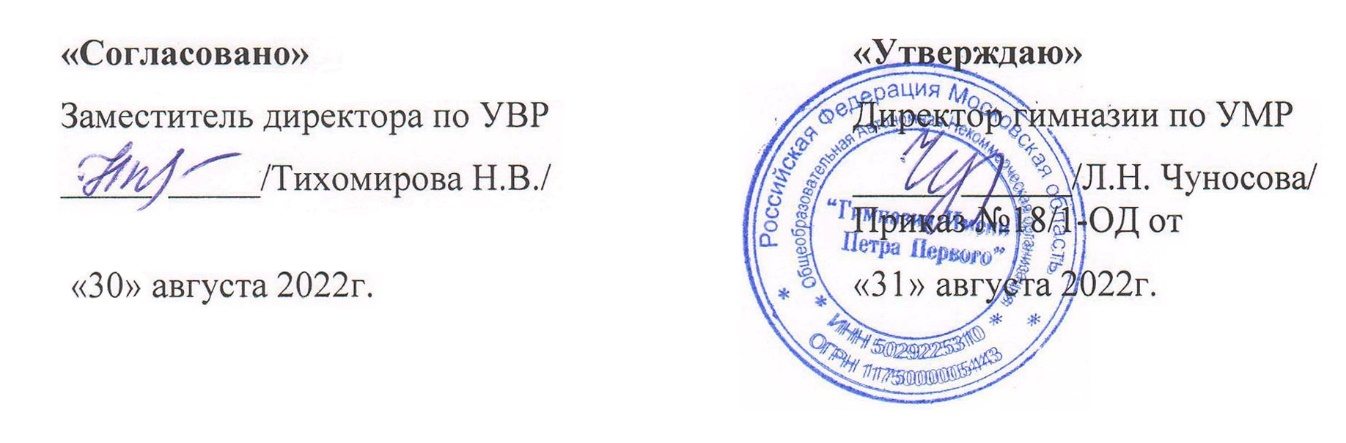 № урокаНазвание раздела, темы урокаКоличество часовРаздел 1. Население и культура 21Тема 1. Размещение населения 111География происхождения человечества. (Комбинированный)12Источники данных о численности населения. (Семинар, практикум)13-4Закономерности и факторы размещения людей. (Практикум)25Природные, политические и техногенные катастрофы, их влияние на размещение населения. (Конференция)16Миграции: история и современность. (Практикум)17Демографические показатели: абсолютные и относительные. (Семинар)18Региональные различия в демографических показателях. (Семинар)19Демографические пирамиды. (Практикум)110Динамика численности населения регионов мира. (Практикум)111Демографическая политика: за и против. (Конференция, семинар)1Тема 2. Культурные районы мира 1012Этнос как главный носитель культуры. (Лекция)113Этнический состав населения стран мира. (Практикум)114Русский этнос в свете теории этногенеза. (Конференция)115География языков народов мира. (Семинар)116Национальный состав населения моего субъекта Федерации. (Конференция)117География религий. (Лекция, семинар)118Религии, культура и хозяйство регионов мира. (Практикум)119Святые места моего города (субъекта федерации) как фактор развития туризма. (Конференция)120Историко-культурные районы мира. (Объяснение учителя, семинар)121Историко-культурные области мира. (Конференция)1Раздел 2. Городские и сельские поселения 17Тема 1. Урбанизация 722Города и сёла: критерии выделения. (Комбинированный)123Гипотезы возникновения городов. (Комбинированный)124Древние города. (Конференция)125Факторы роста городов. (Практикум)126Границы и пределы роста городов. (Практикум)127Рост городского населения в развитых и развивающихся странах. (Комбинированный)128Экология города. (Конференция)1Тема 2. Системы расселения 429-30Правило Ципфа. (Семинар)231Модели в географии городов. (Лекция, семинар)132Периодические центральные места — ярмарки и рынки. (Лекция)1Тема 3. Экономическая и территориальная структура города 633Экономическая структура города: базовый сектор, обслуживающий сектор и сектор домашнего хозяйства. (Лекция, практикум)134Рынок городской земли. (Практикум)135Размещение жилой застройки в городе. (Практикум)136Размещение жилой застройки и предприятий сферы услуг в городах. (Практикум)137Функциональные зоны города. (Конференция)138Итоговый урок по разделу.Контрольная работа №1 «Население и культура»1Раздел 3. Мировое хозяйство 47Тема 1. Отраслевая и территориальная структура мирового хозяйства 639-40Динамика отраслевой и территориальной структуры мирового хозяйства. Оптимальная территориальная структура экономики. (Комбинированные)241Глобализация мирового хозяйства. (Комбинированный)142Крупнейшие ТНК мира. (Комбинированный)143Экономический рост и загрязнение окружающей среды. (Семинар)144Киотский протокол и Парижское соглашение по климату. (Конференция, итоговый урок по теме). Контрольная работа №2 «Отраслевая и территориальная структура мирового хозяйства».1Тема 2. География сельского хозяйства 1145-46Факторы размещения сельскохозяйственного производства. (Комбинированные)247Размеры и конфигурация земельных участков. (Практикум)148Центры происхождения культурных растений. (Семинар)149Крупнейшие производители сельскохозяйственной продукции. (Практикум)150Системы земледелия и животноводства. (Практикум)151Модели в географии сельского хозяйства. (Лекция)152Основные тенденции развития и размещения сельского хозяйства мира. (Семинар)153-54Специализация и перспективы развития сельского хозяйства моего субъекта Федерации. (Конференция)255Итоговый урок по теме.Контрольная работа №3 «География сельского хозяйства».1Тема 3. Закономерности размещения промышленности 1156Факторы размещения промышленных предприятий. (Семинар)157-58Страны и регионы — крупнейшие производители промышленной продукции. (Практикум)259-60Региональные сдвиги в размещении промышленности мира. (Конференция)261-62Модели размещения промышленности. (Семинар)263Тенденции развития и размещения промышленности мира. (Семинар)164-65Развитие промышленности и состояние окружающей среды. («Круглый стол»)266Итоговый урок по теме. Контрольная работа №4 «Закономерности размещения промышленности».1Тема 4. География сферы услуг 967Место сферы услуг в мировой экономике. (Лекция, практикум)168Мировая транспортная система. (Семинар)169Крупнейшие транспортные узлы мира. (Практикум)170Транспортная инфраструктура моего субъекта Федерации. (Конференция)171География мировых центров телекоммуникаций, рекламы, финансов. (Семинар)172География туризма. (Семинар)173Развитие туризма в моём субъекте Федерации. (Конференция)174Урок-резерв. Планируем путешествие с GPS. (Практикум)175Итоговый урок по теме.Контрольная работа №5 «География сферы услуг».1Тема 5. Географическое разделение труда, мировая торговля и региональная интеграция 1076Факторы участия стран в международном разделении труда. (Лекция)177Теории мировой торговли. (Конференция)178Географическая и товарная структура мировой торговли. (Лекция)179Страны различных социально-экономических типов мировой торговли. (Практикум)180Россия в мировой торговле. (Практикум)181Динамика географической и товарной структуры внешней торговли региона (по выбору). (Практикум)182Региональная экономическая интеграция. (Лекция)183Экономическая интеграция в Европе. (Практикум)184Экономическая интеграция на постсоветском пространстве: СНГ. (Практикум)185Итоговый урок по теме. Контрольная работа №6 «Географическое разделение труда, мировая торговля и региональная интеграция».1Раздел 4. Устойчивое развитие 14Тема 1. Районирование и административно-территориальное деление 386Вводное занятие. (Комбинированный)187Виды районов и принципы районирования. (Лекция)188Районирование и административно-территориальное деление. (Практикум)1Тема 2. Основы электоральной географии 489Принципы нарезки округов и равное избирательное право. (Лекция)190Нарезка округов для голосования. (Практикум)191Выборы в моём субъекте Федерации. (Конференция)192Итоговый урок по теме.1Тема 3. Региональное неравенство и территориальная справедливость 793Принципы территориальной и социальной справедливости. (Лекция)194Региональное неравенство. (Практикум)195Методы государственной и региональной политики. (Комбинированный)196Типы экономических районов. (Комбинированный)197«Полюса роста» в моём субъекте Федерации (федеральном округе). (Конференция)198Итоговый урок по теме199Карьера с географией. (Конференция)1100-102Урок-резерв3Дата Дата планфактТема урока01.09Раздел 1. Население и культура Тема 1. Размещение населения География происхождения человечества. (Комбинированный)01.09Источники данных о численности населения. (Семинар, практикум)01.09Закономерности и факторы размещения людей. (Практикум)08.09Природные, политические и техногенные катастрофы, их влияние на размещение населения. (Конференция)08.09Миграции: история и современность. (Практикум)08.09Демографические показатели: абсолютные и относительные. (Семинар)15.09Региональные различия в демографических показателях. (Семинар)15.09Демографические пирамиды. (Практикум)15.09Динамика численности населения регионов мира. (Практикум)22.09Демографическая политика: за и против. (Конференция, семинар)Тема 2. Культурные районы мира 22.09Этнос как главный носитель культуры. (Лекция)22.09Этнический состав населения стран мира. (Практикум)29.09Русский этнос в свете теории этногенеза. (Конференция)29.09География языков народов мира. (Семинар)29.09Национальный состав населения моего субъекта Федерации. (Конференция)07.10География религий. (Лекция, семинар)07.10Религии, культура и хозяйство регионов мира. (Практикум)07.10Святые места моего города (субъекта федерации) как фактор развития туризма. (Конференция)19.10Историко-культурные районы мира. (Объяснение учителя, семинар)19.10Историко-культурные области мира. (Конференция)Раздел 2. Городские и сельские поселения Тема 1. Урбанизация 19.10Города и сёла: критерии выделения. (Комбинированный)26.10Гипотезы возникновения городов. (Комбинированный)26.10Древние города. (Конференция)26.10Факторы роста городов. (Практикум)01.11Границы и пределы роста городов. (Практикум)01.11Рост городского населения в развитых и развивающихся странах. (Комбинированный)01.11Экология города. (Конференция)Тема 2. Системы расселения 08.11Правило Ципфа. (Семинар)08.11Модели в географии городов. (Лекция, семинар)08.11Периодические центральные места — ярмарки и рынки. (Лекция)Тема 3. Экономическая и территориальная структура города 15.11Экономическая структура города: базовый сектор, обслуживающий сектор и сектор домашнего хозяйства. (Лекция, практикум)15.11Рынок городской земли. (Практикум)15.11Размещение жилой застройки в городе. (Практикум)29.11Размещение жилой застройки и предприятий сферы услуг в городах. 29.11Функциональные зоны города. (Конференция)29.11Итоговый урок по разделу. Контрольная работа №1 «Население и культура»Раздел 3. Мировое хозяйство 06.12Тема 1. Отраслевая и территориальная структура мирового хозяйства 06.12Динамика отраслевой и территориальной структуры мирового хозяйства. Оптимальная территориальная структура экономики. (Комбинированные)06.12Глобализация мирового хозяйства. (Комбинированный)13.12Крупнейшие ТНК мира. (Комбинированный)13.12Экономический рост и загрязнение окружающей среды. (Семинар)13.12Киотский протокол и Парижское соглашение по климату. (Конференция, итоговый урок по теме)Контрольная работа №2 «Отраслевая и территориальная структура мирового хозяйства».Тема 2. География сельского хозяйства 20.12Факторы размещения сельскохозяйственного производства. (Комбинированные)20.12Размеры и конфигурация земельных участков. (Практикум)20.12Центры происхождения культурных растений. (Семинар)27.12Крупнейшие производители сельскохозяйственной продукции. (Практикум)27.12Системы земледелия и животноводства. (Практикум)27.12Модели в географии сельского хозяйства. (Лекция)10.01Основные тенденции развития и размещения сельского хозяйства мира. (Семинар)10.01Специализация и перспективы развития сельского хозяйства моего субъекта Федерации. (Конференция)10.01Итоговый урок по теме. Контрольная работа №3 «География сельского хозяйства».Тема 3. Закономерности размещения промышленности 17.01Факторы размещения промышленных предприятий. (Семинар)17.01Страны и регионы — крупнейшие производители промышленной продукции. (Практикум)17.01Региональные сдвиги в размещении промышленности мира. (Конференция)24.01Модели размещения промышленности. (Семинар)24.01Тенденции развития и размещения промышленности мира. (Семинар)24.01Развитие промышленности и состояние окружающей среды. («Круглый стол»)31.01Итоговый урок по теме. Контрольная работа №4 «Закономерности размещения промышленности».Тема 4. География сферы услуг 31.01Место сферы услуг в мировой экономике. (Лекция, практикум)31.01Мировая транспортная система. (Семинар)07.02Крупнейшие транспортные узлы мира. (Практикум)07.02Транспортная инфраструктура моего субъекта Федерации. (Конференция)07.02География мировых центров телекоммуникаций, рекламы, финансов. (Семинар)14.02География туризма. (Семинар)14.02Развитие туризма в моём субъекте Федерации. (Конференция)14.02Урок-резерв. Планируем путешествие с GPS. (Практикум)21.02Итоговый урок по теме.Контрольная работа №5 «География сферы услуг».Тема 5. Географическое разделение труда, мировая торговля и региональная интеграция 21.02Факторы участия стран в международном разделении труда. (Лекция)21.02Теории мировой торговли. (Конференция)28.02Географическая и товарная структура мировой торговли. (Лекция)28.02Страны различных социально-экономических типов мировой торговли. (Практикум)28.02Россия в мировой торговле. (Практикум)14.03Динамика географической и товарной структуры внешней торговли региона (по выбору). (Практикум)14.03Региональная экономическая интеграция. (Лекция)14.03Экономическая интеграция в Европе. (Практикум)21.03Экономическая интеграция на постсоветском пространстве: СНГ. (Практикум)21.03Итоговый урок по теме. Контрольная работа №6 «Географическое разделение труда, мировая торговля и региональная интеграция».Раздел 4. Устойчивое развитие Тема 1. Районирование и административно-территориальное деление 21.03Вводное занятие. (Комбинированный)28.03Виды районов и принципы районирования. (Лекция)28.03Районирование и административно-территориальное деление. (Практикум)Тема 2. Основы электоральной географии 04.04Принципы нарезки округов и равное избирательное право. (Лекция)04.04Нарезка округов для голосования. (Практикум)04.04Выборы в моём субъекте Федерации. (Конференция)11.04Итоговый урок по теме.Тема 3. Региональное неравенство и территориальная справедливость 11.04Принципы территориальной и социальной справедливости. (Лекция)18.04Региональное неравенство. (Практикум)18.04Методы государственной и региональной политики. (Комбинированный)18.04Типы экономических районов. (Комбинированный)25.04«Полюса роста» в моём субъекте Федерации (федеральном округе). (Конференция)25.04Итоговый урок по теме25.04Карьера с географией. (Конференция)16.05Повторение. 16.05Повторение.16.05Повторение.